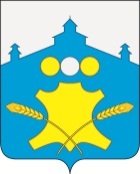 Земское собраниеБольшемурашкинского муниципального района Нижегородской области Р Е Ш Е Н И Е        31.03.2016 г.                                                                                            № 18Об отчете главы местного самоуправления,председателя Земского собрания о работеЗемского собрания за 2015 год.Заслушав отчет главы местного самоуправления, председателя Земского собрания Большемурашкинского муниципального района С.И.Бобровских о работе Земского собрания за 2015 год,  Земское собрание  р е ш и л о:1. Принять к сведению прилагаемый отчет главы местного самоуправления, председателя Земского собрания С.И.Бобровских  о работе Земского собрания за 2015 год. 2. Опубликовать отчет главы местного самоуправления, председателя Земского собрания о работе Земского собрания  за 2015 год  в районной газете «Знамя» в полном объеме.Глава местного самоуправления,председатель Земского собрания                                                С.И.БобровскихОтчет главы местного самоуправления, председателя Земского собрания Большемурашкинского муниципального района Нижегородской области о работе Земского собрания за 2015 год .Уважаемые депутаты и приглашенные!       В 2015 году во всём мире отмечалась 70-я годовщина окончания Второй мировой войны и победы над нацизмом. Особенно широкие масштабы официальное празднование юбилея приняло по   Россиии, и, конечно, в нашем Большемурашкинском районе, где это событие отмечалось в первую очередь, как 70-летие Победы советского народа в Великой Отечественной войне.          По данным МВД России, только 9 мая 2015 года  в России около 20 млн. человек посетили около 14 тысяч праздничных мероприятий посвященных этой знаменательной дате: военных парадов,акций, салютов,возложения венков к памятникам и захоронении погибших воинов.          В Нижнем Новгороде большой парад победы прошел на площади Минина и Пожарского. Этот парад стал самым масштабным в истории города.В параде приняло участие 1400 военнослужащих, пришли посмотреть парад 50 тысяч человек.Площадь не смогла разместить всех желающих.                  Органами местного самоуправления нашего района в рамках празднования этой замечательной даты был разработан  план мероприятий,который был успешно реализован.           Следует отметить, что все мероприятия проходили на высоком организационном уровне с привлечением  большого количество участников, среди которых: участники Великой Отечественной войны,вдовы участников  войны, труженники тыла, молодежь района, учащиеся школ, можно сказать все население района.            Нельзя не отметить такие районные  мероприятия, как торжественное вручение юбилейных медалей в  РДК, прием  ветеранов в актовом зале администрации, торжественный митинг 9 мая.          Проводилось вручение юбилейных медалей на дому.          Делегация от района участвовала в торжественном приеме у Губернатора области, проводимом в честь  дня Победы.           В целях сохранения семейной памяти о воинах –фронтовиках, развития связи поколений и солидарности, увековечивания народного подвига в Великой Отечественной войне 1941-1945 годов была проведена патриотическая акция «Бессмертный полк». Наши дети подготовили портреты своих родственников- участников боевых действий во время войны и прошлись с  ними в день Победы  по улицам райцентра и центральным населенным пунктам района.         Все мероприятия, связанные с этой знаменательной датой, проведены были  достойно, душевно, с особой теплотой и вниманием.            За этими фразами скрыта от большинства населения района  огромная кропотливая  подготовительная организационная работа. Хочется выразить слова благодарности и признательности всем тем, кто своим трудом, прилежанием, ответственным отношением к порученному делу способствовал или принимал участие в организацие и проведение всех мероприятий, посвященных этой юбилейной дате на территории Большемурашкинского муниципального района.             В первые в 2015 году на территории Большемурашкинского муниципального района  было проведено совместное мероприятие  Законодательного Собрания Нижегородской области  и Земского собрания района – Парламентский день в Большемурашкинском муниципальном районе, в котором принял участие председатель Законодательного Собрания Нижегородской области  Евгений Викторович Лебедев.          Работа Парламентского дня была организована по четырем секциям:По вопросам государственной власти и местного самоуправления ( ответственные за организацию работы секции Н.С.Щербакова, И.Д.Садкова);По социальным вопросам ( ответственный - Р.Е.Даранов);По агропромышленному комплексу (ответственный – А.А.Молодчуев);По молодежной политике ( ответственный – Р.А.Балавин).            В день проведения Парламентского дня был организован и проведен прием граждан по личным вопросам депутатом Законодательного Собрания Натальей Петпровной Засыпкиной, На приеме было – 14 жителей района.В рамках проведенного мероприятия участники Парламентского дня посетили следующие объекты района: МБУК «Большемурашкинский историко-художественный музей», прокуратуру, мировой суд, нотариуса, адвокатскую контору, ООО «Племенной завод «Большемурашкинский», ГБУ «Большемурашкинский дом интернат для престарелых и инвалидов», ГБУЗ «Большемурашкинская центральная районная больница, МБУК РДК,районный парк отдыха, МБОК «Большемурашкинская СШ».В работе Парламентского дня приняли участие свыше 100 человек из них  гости района 34 человека.При подведении итогов Парламентского дня Председателем Законодательного Собрания  Е.В.Лебедевым были вручены Благодарственные письма и ценные подарки трем жителям района.В адрес  Главы местного самоуправления ,председателя Земского собрания поступило письмо от Председателя Законодательного Собрания области Е.В.Лебедева , в котором дана высокая оценка проведенному в районе Парламентскому дню.И сегодня, пользуясь случаем,хочется еше раз поблагодарить всех, кто  принимал участие в подготовке и проведение вышеуказанного мероприятия.За отчетный период Земским собранием большое внимание уделялось работе по разработке и принятию муниципальных нормативных правовых актов, приведению в соответствие с действующим законодательством ранее принятых муниципальных нормативных правых актов,  определению направлений при распределении бюджетных средств, контролю  за ходом реализации принятых  районных муниципальных программ, передаче муниципального имущества, контролю за исполнением вопросов местного значения.                                                         Свою работу депутаты Земского Собрания строили в соответствии с Уставом, Положением о Земском собрании,  Регламентом и  годовым планом работы.            На отчетный  год было запланировано проведение 8 заседаний Земского собрания и рассмотрение 54 вопросов.             За 2015 год были рассмотрены все запланированные вопросы.             Проведено 12 заседаний Земского собрания, на которых было  рассмотрено  84 вопроса и принято 84 решения.            Предварительное рассмотрение каждого вопроса  выносилось на заседание одной из постоянных комиссий. За отчетный период было проведено 17 заседаний комиссий, где было рассмотрено  78 вопросов.            Самое большое количество вопросов (38 вопросов)  было рассмотрено                 комиссией по местному самоуправлению и общественным связям (председатель комиссии   Лесникова Л.Ю.), депутаты комиссии приняли участие в 9 заседаниях.                                                                               Комиссией по здравоохранению, образованию, правопорядку, спорту и делапм молодежи( председатель -  М.Н.Морозов) было рассмотрено 10  вопросов, депутаты комиссии приняли участие в 6 заседаниях.               Депутаты комиссии по  бюджетно-финансовой и налоговой политике   (председатель комиссии Никитин В.С.)  приняли участие в 8 заседаниях, где было рассмотрено  18 вопросов.               Комиссией по коммунальному хозяйству, бытовому обслуживанию и благоустройству (председатель комиссии Тошнов М.Н) было рассмотрено 3 вопроса, депутаты комиссии приняли участие в 3 заседаниях.                Комиссией по  социально-экономическому развитию, промышленности, инновациям, газификации, транспорту, связи, торговле и предпринимательству  (председатель комиссии Прохорова Л.Б.) было рассмотрено 5 вопросов, депутаты комиссии приняли участие в 3 заседаниях.                 Комиссией по  аграрной политике, земельной реформе, экологии, природным ресурсам (председатель комиссии П.А. Дойников) было рассмотрено 4 вопроса, депутаты комиссии приняли участие в 4 заседаниях.                 Одной из форм привлечения населения к работе органов местного самоуправления и непосредственного участия населения в решении вопросов местного значения являются публичные слушания. За отчетный период Земским собранием  были  назначены и проведены  публичные слушания дважды  по вопросу «О внесении изменений и дополнений в Устав Большемурашкинского муниципального района Нижегородской области».            Изменения в Устав района вносились в целях приведения его в соответствие с Федеральными законами:  от  06.10.2003 года  № 131-ФЗ «Об общих принципах организации местного самоуправления в  Российской Федерации», в редакции Федеральных законов от 29.06.2015  N 204-ФЗ, от 29.12.2014  N 458-ФЗ, от 22.10.2014 N 315-ФЗ, от 29.06.2015  N 187-ФЗ, от 03.11.2015 N 303-ФЗ, от 05.10.2015 N 288-ФЗ.            Все изменения в Устав были единогласно поддержаны  присутствующими на публичных слушаниях. В установленные сроки были зарегистрированы в Минюсте по Нижегородской области.               Вносимые изменения и дополнения в Устав  района были опубликованы в районной газете «Знамя» в установленные сроки.             Единогласно был одобрен отчет об исполнении районного бюджета за 2014 год по доходам в сумме 400,2 млн.рублей., по расходам в сумме 422,1 млн.руб., с превышением  расходов над доходами в сумме  21,9 млн. руб.              На заседаниях Земского собрания  девять  раз  рассматривался вопрос «О внесении изменений в решение Земского собрания Большемурашкинского муниципального района Нижегородской области от 12.12.2014 г. «О районном бюджете на 2015год и на плановый период 2016 и 2017 годов».           Дополнительно, к утвержденному районному бюджету на 2015 год, в соответствие с принятыми решениями Земского собрания,   направлялись денежные средства за счет остатков целевых и нецелевых средств, сложившихся на 01.01.2015 года, дополнительно полученных доходов в 2015 году и перераспределения бюджетных ассигнований районного бюджета :           1.На финансирование муниципальных  целевых программ;        2. На расходы по обеспечению мероприятий по переселению граждан из аварийного жилищного фонда;        3.На оказание финансовой помощи предприятиям ЖКХ ;           4.Восстановление расходов органам местного самоуправления и другие расходы.            Далеко не все заявки  руководителей муниципальных организаций и учреждений были удовлетворены, но к распределению денежных средств  подходили   с учетом решения первоочередных задач.             Бюджет района  на 2016 год рассматривался предварительно на публичных слушаниях и единогласно был утвержден депутатами Земского собрания 14 декабря 2015 года по доходам 303,9 млн.рублей  и расходам в сумме 305,3 млн.рублей, с превышением  расходов над доходами в сумме  1,4 млн.рублей.         За отчетный период депутатами Земского собрания было рассмотрено и утверждено 9 муниципальных  нормативных правовых актов Большемурашкинского муниципального района Нижегородской области ( в 2014 году – 12  МНПА), в том числе:     -Порядок определения платы по соглашению об установлении сервитута в отношении земельных участков, находящихся собственности Большемурашкинского муниципального района Нижегородской области;     - Правила определения размера платы за увеличение площади земельных участков, находящихся в частной  собственности , в результате их перераспределения с земельными участками, находящимися в собственности Большемурашкинского муниципального района Нижегородской области;     - Правила определения цены продажи земельных участков, находящихся в муниципальной собственности Большемурашкинского муни ципального района Нижегородской области, при заключении договора купли-продажи земельного участка без проведения торгов;     - Об особенностях составления и утверждения проекта районного бюджета на 2016 год            И другие муниципальные нормативные правовые   акты.             С целью приведения  в соответствие с действующим законодательством в 19  муниципальных нормативных правовых актов внесены изменения и дополнения.                   В прошедшем году была продолжена работа по совершенствованию муниципальных нормативных правовых актов, регулирующих вопросы управления муниципальным имуществом. За отчетный период были внесены изменения в  прогнозный план приватизации муниципального имущества на 2015год, принято 4 решения  Земского собрания по безвозмездной передаче имущества из муниципальной собственности района в муниципальную собственность поселений, одно решение о передаче имущества из государственной собственности Нижегородской области в муниципальную собственность Большемурашкинского муниципального района.           Земским собранием   осуществляется  контроль за ходом  исполнения действующих районных Программ.Так в порядке контроля на Земском собрании были рассмотрены вопросы о ходе реализации мероприятий муниципальных программ: -«Развитие социальной и инженерной инфраструктуры Большемурашкинского муниципального района Нижегородской области на 2015-2017 годы»,- «Развитие культуры и туризма в  Большемурашкинском муниципальном районе Нижегородской области на 2014-2016 годы»,-«Защита населения и территорий от чрезвычайных ситуаций, обеспечение пожарной безопасности и безопасности людей на водных объектах Большемурашкинского муниципального района Нижегородской области на 2015-2017 годы» .           Одной из форм работы Земского собрания является заслушивание отчетов по исполнению органами местного самоуправления полномочий по решению вопросов местного значения. За анализируемый период в порядке контроля было заслушано  12 вопросов:1. О готовности сельскохозяйственных предприятий района к весенне-полевым работам 2015года.           2. О мероприятиях по подготовке муниципальных образовательных учреждений к началу 2015-2016 учебного года.3.Об экологической обстановке в Большемурашкинском муниципальном районе и выполнении природоохранного законодательства предприятиями района.4.  Об итогах отопительного сезона и мерах по подготовке объектов теплоснабжения и жилищно-коммунального хозяйства к  сезону 2015-2016 годов.5.О мероприятиях по организации летнего отдыха детей и подростков в Большемурашкинском муниципальном районе в 2015 году.         6.Об исполнении мероприятий по подготовке муниципальных образовательных учреждений к началу 2015-2016 учебного года.          7.Обоказании услуг МБУ «Земельная служба».          8.О состоянии и мерах по улучшению медицинского обслуживания населения в Большемурашкинском районе.           9. О состоянии и мерах по развитию сельскохозяйственного производства в Большемурашкинском муниципальном районе..          10. О состоянии и развитии физической культуры и спорта в Большемурашкинском муниципальном районе.          11.Об исполнении администрацией Большемурашкинского муниципального района в 2015 году переданных органами местного самоуправления поселений полномочий по решению вопросов местного значения.           12.О состоянии и развитии малого предпринимательства в Большемурашкинском муниципальном районе.  По каждому из обсуждаемых вопросов  депутами Земского собрания к докладчикам были заданы  вопросы и даны конкретные предложения. Обсуждения проходили в деловой и рабочей обстановке.  По всем вышеперечисленным вопросам были приняты соответствующие решения.                  Уважаемые коллеги! В обсуждении рассматриваемых вопросов приняли участие большинство  депутатов. Слова благодарности хочется выссказать депутатам - председателям постоянных комиссий: Л.Ю.Лесниковой,  М.Н.Морозову,М.Н.Тошнову, которые проводили по мере необходимости заседания  комиссий, а также депутатам: Н.А.Шальновой, Е.Ю.Кныш, С.В.Шахтанову, которые принимали активное участие в обсуждении вопросов предусмотренных повесткой дня.           	     Нельзя не отметить хорошую явку наших депутатов на заседания Земского собрания и комиссий. Показатель явки депутатов на заседания  за 2015 год составил 13,25. Ни одного заседания Земского собрания и Заседания комиссий не переносилось.             	            Хочу поблагодарить депутатов Земского собрания: Ежову М.А., Морозова М.Н., Ошиткову М.Ю.,Прохорову Л.Б.,Тошнова М.Н., Шахтанова С.В., Шальнову Н.А., которые, несмотря на занятость по основному месту работу и депутатским обязанностям в поселениях, присутствовали на всех заседаниях  Земского собрания.Пять депутатов пропустили по одному заседанию. И только Фырнина Е.В. присутствовала всего  на 4 заседаниях.              В соответствии с заключенным соглашением о взаимодействии  Земского собрания и прокуратуры, правовая экспертиза, проводимая прокуратурой раона на все проекты решений Земского собрания,являющиеся муниципальными нормативными правовыми актами, позволила улучшить качество принимаемых решений.               В 2015 году было получено два протеста на муниципальные нормативные правовые акты, три представления, которые были рассмотрены на заседаниях соответствующей постоянной комиссии, а в последующем на заседаниях Земского собрания.              На основании протестов  прокурора были приведены в соответствие с действующим законодательством:             -Положение об осуществлении права муниципальной собственности Большемурашкинского муниципального района Нижегородской области;             -Положение о муниципальной службе в Большемурашкинском муниципальном районе;              На основании полученных представлений об устранении нарушений закона Нижегородской области от 03.10.2008 №133-З «О гарантиях осуществления полномочий депутата, члена выборного органа местного самоуправления,выборного должностного лица местного самоуправления в Нижегородской области»,Федерального закона от 25.12.2008 № 273-ФЗ «О противодействии корупции»,законодательства в сфере размещения нестационарных торговых точек, была проведена необходимая работа по устранению  нарушений.                Депутатами Земского собрания была рассмотрена инициатива  прокуратуры района  о принятии муниципального нормативного правового акта – Положения «О порядке юридического и технического оформления проектов муниципальных нормативных правовых актов».               За отчетный период   прокуратурой района было направлено пять запросов о предоставлении необходимой информации, на которые в установленные сроки была предоставлена необходимая информация.                          В течение  отчетного периода от депутата Земского собрания  Е.Ю.Кныш поступило три депутатских запроса, на которые в соответствии с действубщим законодательством были направлены письменные ответы депутату .              В соответствии с Уставом Большемурашкинского муниципального района и принятыми муниципальными нормативными правовыми актами Земского собрания  Главой местного самоуправления, председателем Земского собрания проводился прием граждан по личным вопросам.               Со своими проблемами  на прием записывались жители района.Так оперативно был решен вопрос по удалению дерева,которое могло упасть на крышу дома жительницы с.Кишкино Занозиной И.А.              Македонской Т.Ю., проживающей по адресу: р.п.Большое Мурашкино, 5-й микрорайон, д.15, было разъяснен порядок установления оплаты за содержание жилья в многоквартирном доме.                Всего за год было зарегистрировано 17 письменных обращений граждан и 22 обращения от учреждений , организаций и органов МСУ. За 2015 год были подготовлены и направлены письменные ответы в различные инстанции в количестве 113 штук.              О проблемах населения знаем, есть над чем работать. Хочется,  чтобы они были максимально решены.            Все нормативно-правовые акты, затрагивающие интересы граждан района, после их принятия депутатами Земского собрания, публиковались в районной газете «Знамя» в полном объеме, размещались на официальном сайте администрации района, а также передавались в правовой центр для размещения в федеральный регистр муниципальных правовых актов и в информационной системе  «Консультант плюс». Кроме этого  совместно с корреспондентом газеты готовилась  информация для публикации в газете «Знамя» с каждого заседания Земского собрания.          С целью информационно-справочной поддержки оперативной работы продолжена работа сотрудником  Земского собрания по   формированию электронной базы решений Земского собрания, распоряжений Главы местного самоуправления, распоряжений Председателя Земского собрания. В настоящее время в электронной  базе  находится  781  решение, 235 распоряжений Главы местного самоуправления и 343 распоряжения Председателя Земского собрания. Воспроизводится  актуальная версия муниципальных нормативных правовых актов, утверждаемых Земским собранием.         За 2015 год было восстановлена  электронная версия 45 ранее принятых муниципальных нормативных правовых актов (принятых  до 2008 года).          Обеспечение качественной организации проведения  заседаний Земского собрания и  заседаний комиссий осуществляется  начальником сектора  Земского собрания.           В 2015 году на заседаниях Земского собрания были заслушаны отчеты о работе:       - главы МСУ, председателя Земского собрания района;      - главы администрации района;       -председателя контрольно-счетной инспекции района;       -начальника отделения полиции (дислокация р.п.Б-Мурашкино) МО МВД России «Княгининский»;       -председателя молодежной палаты при Земском собрании района;       -начальника финансового управления от исполнении бюджета за 2014 год.         С 21 февраля 2013 года  осуществляет свои функции контрольно-счетная инспекция района. Отчет  о проделанной работе  за 2015 год  был заслушан  и обсужден подробно 25  февраля 2016 года.        Хочу отметить высокий проффессионализм, хорошие деловые и моральные качества  председателя контрольно-счетной инспекции Лидии Сергеевны Лабутовой.          В марте 2015 года был утвержден новый состав молодежной палаты при Земском собрании. Этому предшествовала большая организационная работа по проведению всех конкурсных мероприятий: это  формирование комиссии по проведению конкурса, по проведению районной конференции, проведение заседаний конкурсной комиссии, работа с молодежью  по выдвижению кандидатов и делегатов районной конференции, подготовка всей конкусной документациии. Хочется сказать слова благодарности и признательности  председателю молодежной палаты Балавину Роману Александровичу и всем кто в течение двух месяцев занимался подготовкой и проведением конкурса в состав молодежной палаты при Земском собрании и делегата в состав Молодежного парламента при Законодательном собрании Нижегородской области.          За первый   год работы  вновь сформированной молодежной палаты 25 февраля  2016 года перед депутатами отчитался ее председатель.       Приятно отметить, что по решению № 39 Земского собрания от 08 июня 2015 года, почетное звание «Почетный гражданин Большемурашкинского района» за долголетний труд, значимый вклад в социально- экономическое развитие  Большемурашкинского муниципального района и активную жизненную позицию,  присвоено  Тошнову Михаилу Николаевичу бывшему директору Холязинской средней школы, заслуженному учителю Российской Федерации, отличнику народного просвещения, депутату Земского собрания Большемурашкинского муниципального района, ветерану труда .                Важным связующим и координирующим звеном между Правительством Нижегородской области и местным самоуправлением являются ежемесячные совещания Губернатора Нижегородской области с главами местного самоуправления районов и городских округов, в которых  принимал участие.                К сожалению Большемурашкинский район  в докладах по большинству поднимаемых проблемных вопросов в числе лучших районов не отмечался, но и не подвергался критике.              С целью эффективного взаимодействия региональной власти с властью на местах, развития межмуниципального сотрудничества создана и осуществляет свою деятельность   Ассоциация  «Совет муниципальных образований Нижегородской области» в заседаниях которых принимал непосредственное участие.                    Заседания Ассоциации и совещания с Губернатором  позволяют нам своевременно получать ответы на возникающие проблемные вопросы в процессе деятельности, определять пути их решения и предоставляют возможность обмениваться мнением по насущным проблемам.               Одной из важнейших на сегодня становится  задача повышения  качества управления и эффективности принимаемых органами местного самоуправления решений в целях повышения уровня жизни граждан, создания равных возможностей для реализации населением своих политических, социальных, экономических прав вне зависимости от места проживания.               В целях  улучшения социально-экономической ситуации в районе Земскому собранию в  2016 году предстоит продолжить работу:                                 -  по совершенствованию нормативно-правовой базы органов местного самоуправления;      -  по контролю за рациональным  расходованием средств районного   бюджета;      - по осуществлению контрольных функций за исполнением вопросов местного значения;      - по созданию эффективной системы профилактики коррупционных правонарушений в районе.          Приятно отметить,что благодаря   совместным усилиям органов МСУ района и сельского поселения , последовательности в работе, удалось решить многие организационные вопросы по привлечению инвестора в  район по строительству свинокомплекса , что, несомненно, положительно скажется на улучшение обеспечения животноводческой продукцией не только района , но и области, повлечет за собой создание дополнительных рабочих мест,получение дополнительных доходов в бюджет района.         По вопросу о строительстве свинокомплекса в нашем районе и по ФОКу  совместно с главой администрации были на  приеме у Губернатора Нижегородской области В.П.Шанцева.          Будем надеяться, что в намеченные сроки свинокомплекс в районе будет построен и пущен в эксплуатацию.          Важное начинание для развития института местного самоуправления и повышения открытости в деятельности органов власти является реализация проекта поддержки местных инициатив.          В 2016 году благодаря слаженной работе органов МСУ района и поселений были реализованы  4 проекта местных инициатив, на общую сумму 4168,5 тыс. рублей, из которых областные субсидии составили 51%, местные бюджеты поселений - 30,8%, средства населения -12,2%, спонсоры -  5,9%. Приятно  находиться в парке р.п.Большое Мурашкино, пользоваться отремонтированными дорогами, ходить по освещенным улицам.          Считаю, что в данном направлении нужно продолжить работу, через проекты  поддержки местных инициатив можно решать проблемы жителей района. А всем жителям района, кто откликнулся на инициативы органов МСУ, хочеться выразить слова благодарности и признательности за понимание , поддержку и личные  финансовые вложения.            В 2015 году была завершена работа по формированию депутатского корпуса 6-го созыва. Сформирован обновленный состав Земского собрания, которому предстоит принимать решения на ближайшие 4 года. Хочется пожелать плодотворной слаженной работы всему депутатскому корпусу Большемурашкинского муниципального района по реализации намеченных планов и поставленных задач.          Всем искренне желаю здоровья, благополучия, счастья.                            